						    		   Online Pakete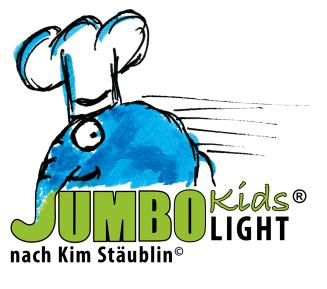 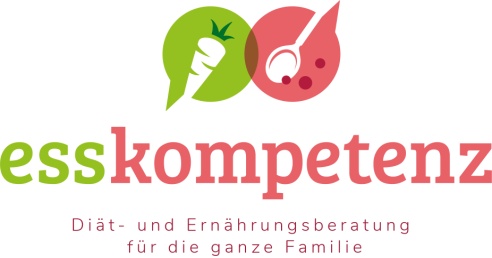 (online live mit Zoom)    Abnehmkurs für Kinder ( 8-17 Jahre)Start: 20. Mai 2021Weitere Informationen und Anmeldung per Mail oder telefonisch.info@esskompetenz.de			05136/9511461Einzelcoaching/ NachsorgetermineKinderschulung Jumbokids6 Monate/ 11 TermineKinderkochkurs45 min.  oder 60 min.1-2 Termine/Monat Donnerstags 18-19 UhrNicht in den FerienJe nach AnfrageMontags 18-19 UhrNicht in den Ferien60-80€ pro Termin37,50€ pro Monat14,50€ pro TerminBezahlung nach jedem TerminÜberweisung im Voraus/ mtl.Überweisung im Voraus/ mtl.Inklusive MaterialInklusive RezepteKassenbonus:Kostenzuschuss ist möglich.Ärztliche Notwendigkeitsbescheinigung nötig.Kassenbonus:Kostenzuschuss ist möglich.